Explain why you think the BBC should still be funded by a compulsory license fee or should now be open to voluntary subscription like other streaming services? Do you think that a novel can be successfully adapted as a film or TV drama, or are the two media too different to allow this? Use examples to support your views/ arguments.Giving reasons for your answer, explain why you think a film made to be watched on a streaming service like Netflix or Amazon Prime should or should not be eligible to receive an Oscar?Why do you think ‘world building’ has become such an important aspect of storytelling for film and TV in the last few years?Cinema tends to identify the director as the ‘creator’ of a film, while television tends to prioritise the ‘showrunner’. How do you account for these difference and do you think it provides a fair and useful distinction?   Many critics believe the ‘golden age of television’ has come to an end. Do you agree?Take TWO films which have influenced you or touched you in some way, and outline the reasons for their doing so.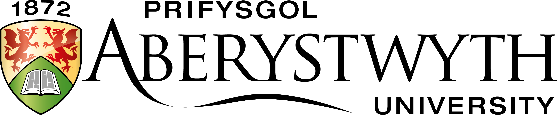 Entrance ExaminationFebrurary 2023FILM AND TV STUDIESTime allowed: 1.5 hours (90 minutes)Answer TWO questionsFILM AND TV STUDIESTime allowed: 1.5 hours (90 minutes)Answer TWO questions